história – Vila Nossa Senhora de ParanaguáA Vila Nossa Senhora do Rosário de Paranaguá 	Na vila de Paranaguá, há séculos passados, encontrávamos construções de casas de pedras na região central e em seus arredores casas de pau-a-pique presas com barro. 	A mobília das casas era simples: mesa com bancos, camas e arcas, que serviam de assento e para guardar alimentos e roupas. 	As ruas eram largas, praça não existia, mas sim uma igreja dedicada à Nossa Senhora do Rosário. 	O trabalho, de início, era voltado para a exploração do ouro, utilizando-se da mão-de-obra escrava de índios e negros. 	Alguns moradores plantavam mandioca, arroz, trigo e outros produtos, mas não o suficiente para abastecer a população. 	O comércio então começa a se desenvolver, buscando produtos de Santos e Rio de Janeiro. 	Cal, fumo, erva-mate, tábua de peroba, tanto produtos locais como do planalto eram exportados pelo porto de Paranaguá. 	Paranaguá, na língua indígena, significa mar pacífico. 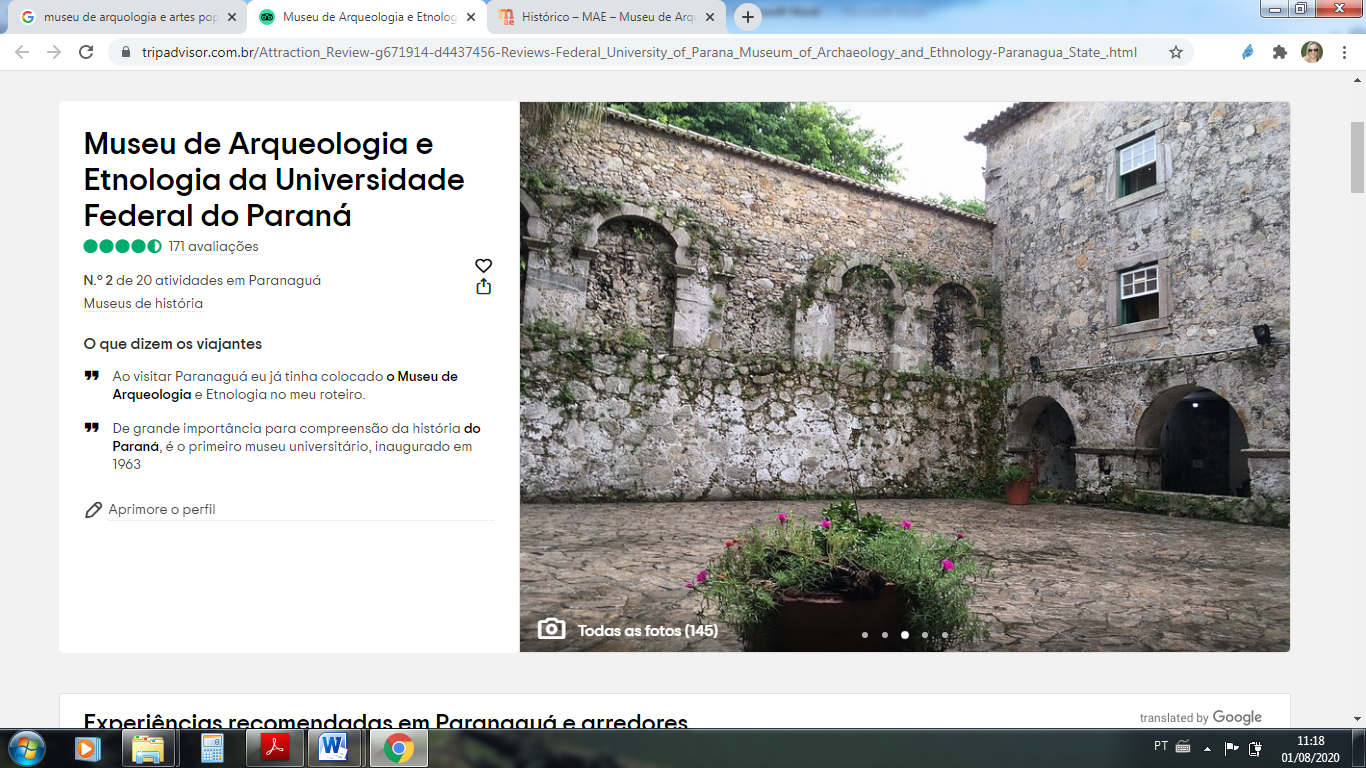 Museu de Arqueologia e Artes Populares, antigo colégio dos jesuítas, construído no início do século XVIII em Paranaguá.Há alguma coisa em sua maneira de viver que é parecido com a das pessoas da Vila Nossa Senhora do Rosário de Paranaguá?________________________________________________________________________________________________________________________________________________________________________________________________________________________________________________________________________________Desenhe o que mais chamou a atenção na vida das pessoas de Paranaguá e depois escreva um pequeno texto explicando o seu desenho.________________________________________________________________________________________________________________________________________________________________________________________________________________________________________________________________________________________________________________________________________________________________________________________________________________________________________________________________________________________________________________________________________________________________________________________________________________________